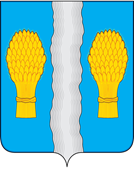 АДМИНИСТРАЦИЯ(исполнительно-распорядительный орган)муниципального образованиясельское поселение «Село Перемышль»ПОСТАНОВЛЕНИЕс. Перемышльот «30» марта 2023 года                                                                        № 26 В соответствии  с Федеральным законом от 06.10.2003г №131-ФЗ «Об общих принципах организации местного самоуправления  в Российской Федерации», Федерального закона  от 21.12.1994г №69-ФЗ «О пожарной безопасности»,  Постановления Правительства Российской Федерации от 16 сентября . № 1479 «Об утверждении Правил противопожарного режима в Российской Федерации»,   в целях обеспечения  безопасности населенных пунктов и территории  сельского поселения,  администрация сельского поселенияПОСТАНОВЛЯЕТ:1. Утвердить план мероприятий по подготовке к пожароопасному периоду на территории муниципального образования сельское поселение «Село Перемышль» на 2023 год (прилагается).2. Провести работу с населением по участию в тушении пожаров на территории сельского поселения.3. Контроль  за исполнением настоящего постановления возложить на Главу  администрации СП «Село Перемышль».4. Настоящее постановление подлежит официальному обнародованию.Глава администрацииСП «Село Перемышль»                                                       А.Н. Капустин ПЛАНмероприятий по подготовке к пожароопасному периоду на 2023годО подготовке к пожароопасному весенне-летнему периоду на территории муниципального образования сельское поселение «Село Перемышль»  Приложениек постановлению администрациисельского поселения « Село Перемышль»от 30 марта 2023 г. №26№ п\пНаименование мероприятийответственныйСрок исполнения1Проведение работы  с населением ( профилактические беседы, собрания, инструктажи) по соблюдению правил пожарной безопасностиГлава администрации СП,ведущий экспертпостоянно2.Очистка территории объектов  населенных пунктов от мусора, сухой растительности   Организации, учреждения всех форм собственности,                                                                                                                                                                                                                                                                                                                                                                                                                                                                                                                                                                                                                                                                                                                                                                                                                                                                                                                                                                                                                                                                                                                                                                                                                                                                                                                                                                                                                                                                                                                                                                                                                                                                                                                                                                                                                                                       население(по согласованию) До начала и во  время пожаро- опасного  периода3.Опахивание населенных пунктов  Глава администрации СП До начала пожароопасного периода 4.Организация дежурств силами местных жителей, в ночное время ( по согласованию)Глава администрации СПВо время пожароопасного периода5.Взаимодействие с учреждениями, организациями, с Ое МВД  России по  Перемышльскому  району, с ПЧ-25, с ЕДДС районаГлава администрации СП,ведущий экспертпостоянно6.Проведение месячника по пожарной безопасностиГлава администрации СПАпрель-май,Октябрь-ноябрь7.Проводить ревизию пожарных  емкостей, пожарных гидрантов в с. Перемышль и технического состояния, наличие воды ЦВГлава администрации СП, ежеквартально8.Привлечение к административной  ответственности физических  и юридических  лиц, индивидуальных предпринимателей за нарушение Правил благоустройства территории сельского поселения «Село Перемышль»Администрация СП,Административная комиссияпостоянно9.Определить вид инвентаря. с которым жильцы домов обязаны прибыть на тушение пожараАдминистрация СПВ течении  пожароопасного периода